Home Learning for Year 2Below is the expected home learning weekly timetable for your child. Your child may also have an additional task set from their class teacher- please look on the year group page for more information. The timetable will be updated weekly.    Week commencing: 	30.3.20St Ignatius Home Learning Weekly TimetableSt Ignatius Home Learning Weekly TimetableSt Ignatius Home Learning Weekly TimetableAllocated timeResourceAccess30 minutesYouTube-Joe Wicks posts a P.E lesson for children learning from home every morning. You can watch these live at 0900 or access them later in the day.https://www.youtube.com/watch?v=6v-a_dpwhro30 minutes Daily ReadingIndividual reading books you have from home or School.https://www.activelearnprimary.co.uk/resources#wordsmithRe-read from the beginning and then complete ‘Maximus and the Beanstalk’ on Activlearn.Read the first chapter of the eBook ‘The Little Red Riding Hood Collection.’ What are the features that tell you this story is a fairy tale?https://www.twinkl.co.uk/resource/t2-e-41548-twist-the-text-the-little-red-riding-hood-collection-ebookDaily Spelling/Phonicshttps://www.activelearnprimary.co.uk/resources#spagRevise suffixes.Play the ‘More Suffixes’ game.Challenge: Can you explain how a suffix can change a word’s class? For example, ‘kind’ is an adjective, ‘kindly’ is an adverb. Revise these 10 common exception words for Year 2. Try to use them in written sentences.after              behindagain             bothany                breakbath              busybeautiful       becauseChallenge: Can you use 2 of the spelling words in a sentence? For example, ‘I went to see the beautiful picture again.’Daily Times TablesTopMarks game: see link!https://www.topmarks.co.uk/times-tables/coconut-multiples5 x tablePractise writing it.For example, 1 x 5  = 5.Twice Weekly GrammarRevise how to use apostrophes using the Activlearn website byPlaying the ‘More Apostrophes’ game.Write sentences using words that use apostrophes because they have a letter missing or to show possession. For example: Don’t take Sam’s dog. Use homework books. https://www.activelearnprimary.co.uk/resources#spagMathsRevise fractions using the White Rose website lessons 3 and 4. Revise symmetryTry to match the shapes and patterns to their symmetrical other half.https://whiterosemaths.com/homelearning/year-2/https://www.topmarks.co.uk/symmetry/symmetry-matchingWritingUse the first story writing frame on the Twinkl website to write a new fairy tale. A hard copy is available. L.O: To write a fairy tale.S.C: I can use characters from a fairy tale.I can use a fairy tale setting.I can write dialogue for my characters.https://www.twinkl.co.uk/resource/t-l-8624-story-settings-description-writing-frames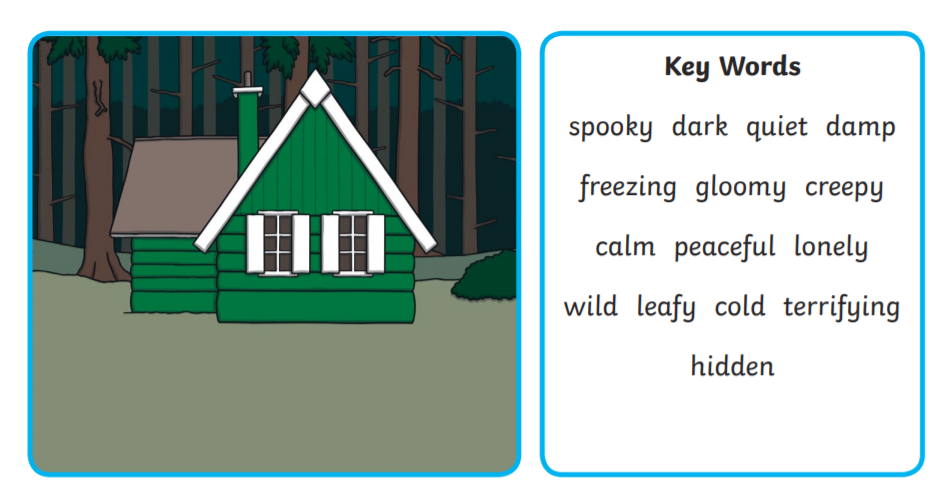 Art/Design and TechnologyUse the net of a cube to design your own Easter basket.https://www.twinkl.co.uk/resource/t-c-254499-easter-themed-basket-craft